                                Liceo José Victorino Lastarria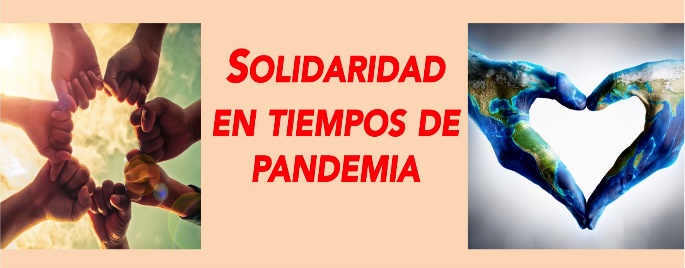                                                  Rancagua                           “Formando Técnicos para el mañana”                                   Unidad Técnico-PedagógicaGUIA DE TRABAJO LENGUA Y LITERATURA PRIMERO MEDIOSemana 17 al 21 de agostoOA 10: Analizar y evaluar textos de los medios de comunicación, como noticias, reportajes, cartas al director, propaganda o crónicas, considerando: Los propósitos explícitos e implícitos del texto.  Objetivos de la Guía : Identificar   recursos discursivos del texto informativo  Leer comprensivamente.  COMPRENSIÖN LECTORA : Lea atentamente el texto y responda las preguntas que siguen :  1.-“Se ha demostrado que el baile es uno de los mejores antídotos contra el estrés y el mal humor. No en vano es un gran estimulante en la producción de endorfinas, las hormonas del bienestar.2.-Bailar es una especie de meditación activa que permite alejar de la mente las preocupaciones y tensiones, otorgándole al cuerpo una libertad que habitualmente le negamos. Todos podemos conectarnos con nuestra más íntima esencia si dejamos que sea el cuerpo quien asuma su capacidad sanadora, aunque esto nada tiene que ver con los diez minutos de gimnasia que podamos practicar a diario. Las investigaciones confirman que el baile aumenta la creatividad y la autoestima. La persona se siente más relajada, receptiva y llena de energía. 3.-Entonces, al regresar del trabajo o del estudio, baile en casa. No importa el tipo de música que prefiera, porque a veces no se necesita de una canción para dejar que su cuerpo se libere a través del baile. Hablamos de la música interior, del ritmo que su cuerpo es capaz de expresar tarareando o cantando a pleno pulmón para liberar lo que siente. Todos tenemos una melodía interna que la mente reconoce como una partitura con la cual liberar los sentimientos atrapados. Quizás sea una canción entera o unas notas sueltas. No importa solo necesita dejar que suene en su interior y que su cuerpo siga el son.1. ¿Qué título expresa mejor la idea central del texto?A) Que el cuerpo siga el ritmo musical.B) Con el baile en el cuerpo.C) El baile es mejor que el ejercicio.D) Baile en casa al regresar del trabajo.E) Más salud con el baile.2. El texto no evidencia que el baile garantice la:A) felicidad.B) relajación.C) autoexpresión.D) creatividad.E) autoestima.3. El autor destaca del baile su:A) superioridad sobre todo ejercicio físico.B) condición de antídoto contra el estrés y el mal humor.C) bondad en la estimulación de las hormonas del bienestar.D) capacidad sanadora del cuerpo y mente.E) virtud de aliviar tensiones y preocupaciones.4. ¿Cuál de los siguientes términos tienen una mayor aproximación al sentido en el que se emplea la palabra baile?A) ejercicioB) endorfinasC) bienestarD) creatividadE) reflexión5. El autor recomienda sobre todo queA) se haga más ejercicios físicos con música.B) se cante o se tararee para reforzar los sentimientos.C) cada quien siga el ritmo de su música.D) la música domine nuestra esencia más íntima.E) se medite activamente mediante el baile.6.- ¿En qué párrafo predomina la caracterización ?A)  en el primeroB) en el segundo.C) en el Primero y terceroD) en el terceroE) en el primero y segundo.TICKET DE SALIDA:Coloque en la columna B la letra correspondiente al recurso discursivo que corresponda:No olvides enviar esta guía a mi correo : laveda94 @yahoo.com¡ANIMO!ADefiniciónCaracterizaciónNarraciónB_______Una silla es un asiento con respaldo, por lo general con cuatro patas, y en que solo cabe una persona. ______"Como buen Sagitario, Nicolás es el centauro alegre y optimista que avanza a paso firme en una vida llena de obstáculos. Expansivo; en este caso, además de apuesto   y   seductor."                                                              ______Gato es un animal, felino y doméstico!______ Como todas las mañanas, un martes de fines del año pasado, la joven de quince años caminó las cuatro cuadras de distancia que había entre su casa y el colegio y pasó las primeras horas de clase esperando el ansiado y componedor recreo de las 10:30...______ "Alegría: Sentimiento que produce en alguien un suceso favorable o la obtención de algo que deseaba o que satisface sus sentimientos o afectos."    